DẠY THƠ : ĐÔI MẮT CỦA EM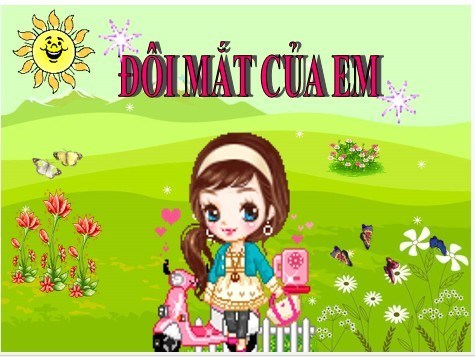 Thơ : Đôi mắt của em ( Chủ đề : Bản Thân )                                                     Đôi mắt của emĐôi mắt xinh xinhĐôi mắt tròn trònGiúp em nhìn thấyMọi vật xung quanh.Em yêu em quýĐôi mắt xinh xinhGiữ cho đôi mắt.Ngày càng sáng hơn